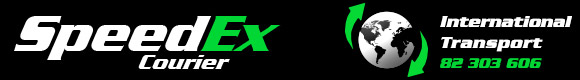 Sender:Firma:Adress:Zip Code / City:CountryContactperson & Phone:Receiver:Firma:Adress:Zip Code / City:CountryContactperson & Phone:Goods:Colli 1/1